English Language Proficiency
Assessment Administrator Attestation
School Year:      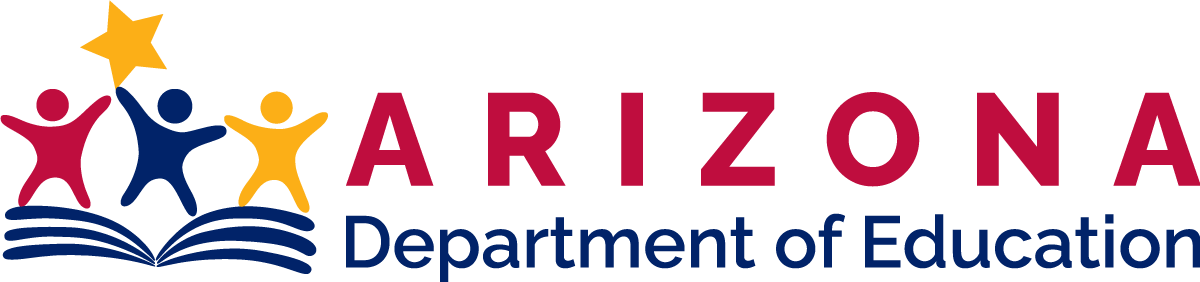 The English Language Proficiency Assessment Administrator Attestation is an annual form to certify that the District Test Coordinator, School Test Coordinators, and all Test Administrators are proficient English speakers who can model clear standard pronunciation of English.My signature on this document certifies that all English language proficiency assessments are administered by individuals who are proficient in English and are trained to administer the test. Those administering the Kindergarten Placement Test and scoring the Stage II Placement Test Writing prompt responses have been trained and are qualified to score these tests.Signature: _______________________________________________________________________________Name:       					Title:       				Date (MM/DD/YYYY):       District:       				District Entity #:       This signed English Language Proficiency Assessment Administrator Attestation form must be kept and maintained by the District and available for ADE to review when requested.This form may not be altered. This form may be photocopied.Name(s)Date (MM/DD/YYYY)Name(s)Date (MM/DD/YYYY)